                           Российская  Федерация                                                 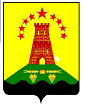                                Республика Адыгея                                                          Администрация муниципального образования                    «Дукмасовское сельское поселение»         _____________________________________________________________________________                х.Дукмасов                                                            	                23.12.2016г.                                                                                                                      № 83-пПОСТАНОВЛЕНИЕ администрации муниципального образования«Дукмасовское сельское поселение»О внесении изменений и дополнений в Постановление администрации муниципального образования «Дукмасов-ское сельское поселение» № 62-п от 14.11.2016г. «Об объявлении открытого аукциона на право заключения договора аренды земельного участка государственнаясобственность на который не разграничена»       В соответствии с Протестом Прокуратуры Шовгеновского района за исх. № 6-25-2016/3527 от 14.12.2016 года, администрация муниципального образования «Дукмасовское сельское поселение» ПОСТАНОВЛЯЕТ:Внести в Постановление администрации муниципального образования «Дукмасовское сельское поселение» № 62-п от 14.11.2016г. «Об  объявлении открытого аукциона на право заключения  договора аренды земельного участка государственная собственность на который не разграничена» следующие изменения и дополнения :Пункт 8.1. дополнить абзацем следующего содержания :	      «Заявление о проведении аукциона подаются или направляются в уполномоченный орган заявителем по его выбору лично или посредством почтовой связи на бумажном носителе либо в форме электронных документов с использованием информационно-телекоммуникационной сети "Интернет". Порядок и способы подачи указанных заявлений, если они подаются в форме электронных документов с использованием информационно-телекоммуникационной сети "Интернет", и требования к их формату утверждаются уполномоченным Правительством Российской Федерации федеральным органом исполнительной власти.      2.  Обнародовать настоящее постановление в соответствии с Уставом муниципального образования «Дукмасовское сельское поселение», разместить на официальном сайте администрации муниципального образования «Дукмасовское сельское поселение» Шовгеновского района Республики Адыгея.     3.  Контроль за выполнением настоящего постановления оставляю за собой.        Глава муниципального образования        «Дукмасовское сельское поселение»                               В.П.Шикенин